CENTRAL ILLINOIS LAND BANK AUTHORITYBOARD OF DIRECTORS EXECUTIVE COMMITTEE MEETING March 22, 2022 from 1:30-2:30Pursuant to the Governor’s Executive Order establishing a pandemic disaster in the State of Illinois that covers the Counties of Champaign, Macon and Vermilion and the CILBA Board Chair’s determination that holding this meeting in person is not prudent at this time due to health concerns with rising numbers of COVID-19 cases and hospitalizations being reported in the aforementioned counties, this meeting will be held remotely via zoom.  Public comment also will be taken remotely.  Zoom link: https://us06web.zoom.us/j/86514075122?pwd=SXEyT0pwUkl0WUhwaEFjck5waDFlUT09Password: 291707Conference call details: 1-312-626-6799, Meeting ID: 865 1407 5122, Password: 291707AGENDACall to order: roll callWelcome/IntroductionsApproval of AgendaApproval of Minutes from the March 1, 2022 meetingAudience CommentsNew BusinessBoard Approvals needed: Action Item #1: Approval of demolition contract for 6 Hoopeston properties Action Item #2: Approval for $500 sale of vacant residential property at 10 E North, Ridge Farm and adjacent vacant land at 8 E NorthAction Item #3: Approval to increase Line of Credit from $100k to $200k with Iroquois Bank  Action Item #4: Resolution to accept a new grant totaling $62,603.38 from IHDA’s Land Bank Capacity Program.Action Item #5: Approval to renew/update professional services contract with Dave Biggerstaff.Discussion items:Expiring lease on 801 Fairchild, Danville.  DCEO $150k planning grant.Adjourn Meeting 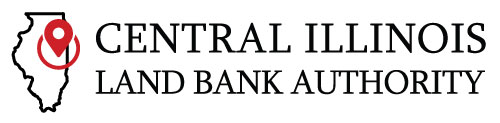 (217) 655-8190201 N Vermilion Street, 2nd Fl.
Danville, IL 61832www.cilba.org